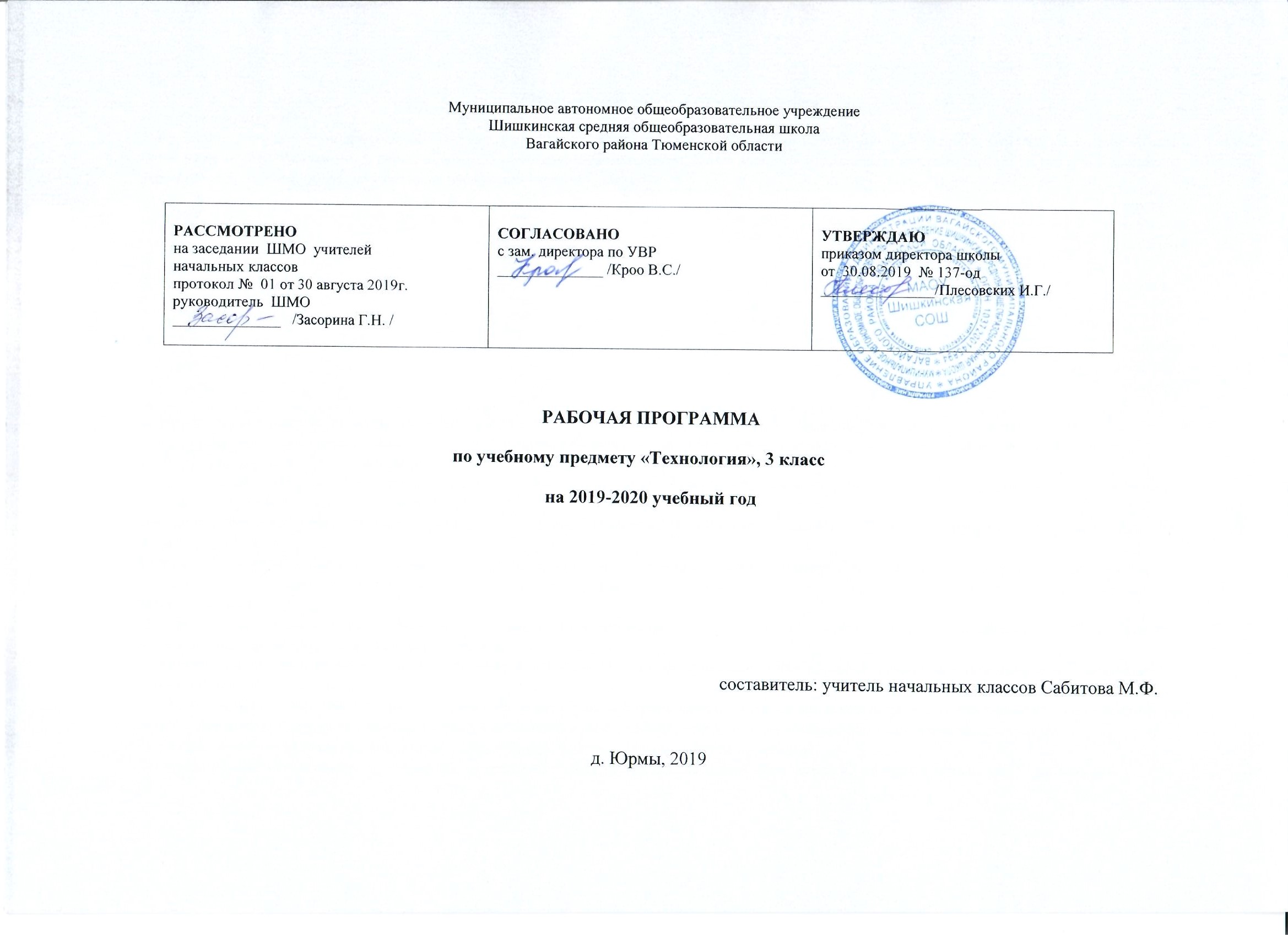 1.Планируемые результаты учебного курсаЛичностные результаты1) воспитание российской гражданской идентичности: патриотизма, уважения к Отечеству, прошлое и настоящее многонационального народа России; осознание своей этнической принадлежности, знание истории, языка, культуры своего народа, своего края, основ культурного наследия народов России и человечества; усвоение традиционных ценностей многонационального российского общества; 2) формирование ответственного отношения к учению, готовности и способности обучающихся к саморазвитию и самообразованию на основе мотивации к обучению и познанию, осознанному выбору и построению дальнейшей индивидуальной траектории образования на базе ориентировки в мире профессий и профессиональных предпочтений с учетом устойчивых познавательных интересов, а также на основе формирования уважительного отношения к труду, развития опыта участия в социально значимом труде;3) формирование целостного мировоззрения, соответствующего современному уровню развития науки и общественной практики, учитывающего социальное, культурное, языковое, духовное многообразие современного мира;4) формирование осознанного, уважительного и доброжелательного отношения к другому человеку, его мнению, культуре, языку,  к истории, культуре, традициям, языкам, ценностям народов России и народов мира; готовности и способности вести диалог с другими людьми и достигать в нем взаимопонимания;5) освоение социальных норм, правил поведения, ролей и форм социальной жизни в группах и сообществах, включая взрослые и социальные сообщества; участие в школьном самоуправлении и общественной жизни в пределах возрастных компетенций с учетом региональных, этнокультурных, социальных и экономических особенностей; 6) формирование нравственных чувств и нравственного поведения, осознанного и ответственного отношения к собственным поступкам;7) формирование коммуникативной компетентности в общении и сотрудничестве со сверстниками, взрослыми в процессе образовательной, общественно полезной, учебно-исследовательской, творческой деятельности;8) формирование ценности здорового и безопасного образа жизни; усвоение правил индивидуального и коллективного безопасного поведения в чрезвычайных ситуациях, угрожающих жизни и здоровью людей;9) формирование основ экологической культуры, развитие опыта экологически ориентированной рефлексивно-оценочной и практической деятельности в жизненных ситуациях;10) осознание значения семьи в жизни человека и общества, принятие ценности семейной жизни, уважительное и заботливое отношение к членам своей семьи;11) развитие эстетического сознания через освоение художественного наследия народов России и мира, творческой деятельности эстетического характера.Метапредметные результаты1) умение самостоятельно определять цели своего обучения, ставить и формулировать для себя новые задачи в учебе и познавательной деятельности, развивать мотивы и интересы своей познавательной деятельности;2) умение самостоятельно планировать пути достижения целей, в том числе альтернативные, осознанно выбирать наиболее эффективные способы решения учебных и познавательных задач;3) умение соотносить свои действия с планируемыми результатами, осуществлять контроль своей деятельности в процессе достижения результата, определять способы действий в рамках предложенных условий и требований, корректировать свои действия в соответствии с изменяющейся ситуацией;4) умение оценивать правильность выполнения учебной задачи, собственные возможности ее решения;5) владение основами самоконтроля, самооценки, принятия решений и осуществления осознанного выбора в учебной и познавательной деятельности;6) умение определять понятия, создавать обобщения, устанавливать аналогии, классифицировать, самостоятельно выбирать основания и критерии для классификации, устанавливать причинно-следственные связи, строить логическое рассуждение, умозаключение (индуктивное, дедуктивное и по аналогии) и делать выводы;7) умение создавать, применять и преобразовывать знаки и символы, модели и схемы для решения учебных и познавательных задач;8) смысловое чтение;9) умение организовывать учебное сотрудничество и совместную деятельность с учителем и сверстниками; работать индивидуально и в группе: находить общее решение и разрешать конфликты на основе согласования позиций и учета интересов; формулировать, аргументировать и отстаивать свое мнение;10) умение осознанно использовать речевые средства в соответствии с задачей коммуникации для выражения своих чувств, мыслей и потребностей; планирования и регуляции своей деятельности; владение устной и письменной речью, монологической контекстной речью;11) формирование и развитие компетентности в области использования информационно-коммуникационных технологий (далее - ИКТ компетенции); развитие мотивации к овладению культурой активного пользования словарями и другими поисковыми системами;12) формирование и развитие экологического мышления, умение применять его в познавательной, коммуникативной, социальной практике и профессиональной ориентации. Предметные результаты1) осознание роли техники и технологий для прогрессивного развития общества; формирование целостного представления о техносфере, сущности технологической культуры и культуры труда; 2) овладение методами учебно-исследовательской и проектной деятельности, решения творческих задач, моделирования, конструирования и эстетического оформления изделий, обеспечения сохранности продуктов труда;3) овладение средствами и формами графического отображения объектов или процессов, правилами выполнения графической документации;4) формирование умений устанавливать взаимосвязь знаний по разным учебным предметам для решения прикладных учебных задач;5) развитие умений применять технологии представления, преобразования и использования информации, оценивать возможности и области применения средств и инструментов ИКТ в современном производстве или сфере обслуживания;6) формирование представлений о мире профессий.Планируемые результаты освоения учебной программы по предмету «Технология» к концу 3-го года обученияОбучающиеся научатся:• рассказывать о практическом применении картона и текстильных материалов в жизни;• рассказывать о мастерах своего региона и их профессиях, связанных с обработкой текстильных материалов;• рассказывать о современных профессиях (в том числе профессиях своих родителей), связанных с сельскохозяйственной техникой, и описывать их особенности;• анализировать задания, планировать трудовой процесс и осуществлять поэтапный контроль за ходом работы;• осуществлять сотрудничество при выполнении коллективной работы;• выполнять доступные действия по самообслуживанию (подбор материалов, инструментов и приспособлений для работы по перечню в учебнике, декоративное оформление культурно-бытовой среды);• отбирать картон с учетом его свойств;• применять приемы рациональной и безопасной работы ручными инструментами: чертежными (линейка, угольник), колющими (шило);• экономно размечать материалы по линейке и по угольнику;• работать с простейшей технической документацией: распознавать эскизы, читать их и выполнять разметку с опорой на них;• отбирать и выполнять в зависимости от свойств освоенных материалов (картон, текстильные материалы, металлы, утилизированные материалы) оптимальные и доступные технологические приемы их ручной обработки;• изготавливать плоскостные изделия по эскизам;• решать простейшие задачи конструктивного характера по изменению вида и способа соединения деталей: на достраивание, придание новых свойств конструкции;• выполнять действия по моделированию и преобразованию модели;• создавать несложные конструкции изделий по технико-технологическим условиям. Система заданий, ориентированных на формирование УУД     Личностные УУД1. Действия, реализующие потребность школьника в социально значимой и социально оцениваемой деятельности, направленность на достижение творческой самореализации, в том числе с помощью компьютерных технологий.2. Действия, характеризующие уважительное отношение к труду людей и к продукту, производимому людьми разных профессий.3. Проектная деятельность.4. Контроль и самоконтроль.3 класс: с. 8, 12, 23, 24, 32, 34, 42, 53, 54, 67.Регулятивные УУД1. Планирование последовательности практических действий  для реализации замысла, поставленной задачи.2. Отбор наиболее эффективных способов решения конструкторско-технологических и декоративно-художественных задач в зависимости от конкретных условий.3. Самоконтроль и корректировка хода практической работы.4. Самоконтроль результата практической деятельности путем сравнения его с эталоном (рисунком, схемой, чертежом).5. Оценка результата практической деятельности путем проверки изделия в действии.3 класс: с. 7, 9, 11, 13, 14, 15, 16, 17, 18, 20, 21, 22, 24, 25, 26, 27, 28, 29, 30, 31, 32, 33, 35, 36, 37, 38, 39, 40, 41, 42, 43, 44, 45, 47, 48, 49, 50, 51, 52, 53, 54, 55, 56, 57, 58, 59, 60, 61, 62, 63, 64, 65, 66, 67, 68, 69, 73, 74.Познавательные УУД1. Осуществление поиска необходимой информации в учебнике, словарях, справочниках, в том числе на электронных носителях.2. Сохранение информации на бумажных и электронных носителях в виде упорядоченной структуры.3. Чтение графических изображений (рисунки, простейшие чертежи и эскизы, схемы).4. Моделирование несложных изделий с разными конструктивными особенностями.5. Конструирование объектов с учетом технических и декоративно-художественных условий: определение особенностей конструкции, подбор соответствующих материалов и инструментов.6. Сравнение конструктивных и декоративных особенностей предметов быта и установление их связи с выполняемыми утилитарными функциями.7. Сравнение различных видов конструкций и способов их сборки.8. Анализ конструкторско-технологических и декоративно-художественных особенностей предлагаемых заданий.9. Выполнение инструкций, несложных алгоритмов при решении учебных задач.10. Проектирование изделий: создание образа в соответствии с замыслом, реализация замысла.11. Поиск необходимой информации в Интернете.3 класс: с. 6, 10, 12, 17, 19, 23, 26, 28, 34, 44, 46, 54, 59, 62, 70, 72.Коммуникативные УУД1. Учет позиции собеседника (соседа по парте).2. Умение договариваться, приходить к общему решению в совместной творческой деятельности при решении практических работ, реализации проектов, работе на компьютере.3. Умение задавать вопросы, необходимые для организации сотрудничества с партнером (соседом по парте).4. Осуществление взаимного контроля и необходимой взаимопомощи при реализации проектной деятельности. 3класс: с. 11, 14, 21, 46, 71, 75.2. Содержание учебного курса                                                                                                             3 класс (34ч)1. Общекультурные и общетрудовые компетенции. Основы культуры труда, самообслуживание.Разнообразие предметов рукотворного мира из картона, текстильных материалов. Традиции и творчество мастеров в создании изделий из текстильных материалов. Распространенные виды профессий, связанных с транспортом для перевозки грузов и сельскохозяйственной техникой (с учетом региональных особенностей).Организация рабочего места для работы с глиной, металлами, деталями конструктора. Анализ задания, планирование трудового процесса, поэтапный контроль за ходом работы, навыки сотрудничества. Групповые проекты. Сбор информации о создаваемом изделии, выбор лучшего варианта. Результат проектной деятельности — «Парк машин для перевозки грузов», «Модели сельскохозяйственной техники». Самообслуживание: подбор материалов, инструментов и приспособлений для работы по перечню в учебнике, выполнение ремонта книг, декоративное оформление культурно-бытовой среды.2. Технология ручной обработки материалов. Элементы графической грамоты. Пластические материалы. Глина. Применение глины для изготовления предметов быта и художественных предметов.Сравнение глины и пластилина по основным свойствам: цвет, пластичность, способность впитывать влагу. Подготовка глины к работе.Приемы работы с глиной: формование деталей, сушка, раскрашивание. Практические работы: лепка декоративных игрушек, рельефных пластин. Бумага и картон. Практическое применение картона в жизни. Виды картона, используемые на уроках: цветной, коробочный, гофрированный. Свойства картона: цветной и белый, гибкий, толстый и тонкий, гладкий и шероховатый, однослойный и многослойный, блестящий и матовый. Виды бумаги, используемые на уроках, и их свойства: чертежная (белая, толстая, матовая, плотная, гладкая, прочная). Сравнение свойств разных видов картона между собой и с бумагой. Выбор картона для изготовления изделия с учетом свойств по внешним признакам. Экономное расходование картона. Виды условных графических изображений: эскиз, развертка (их узнавание). Разметка деталей с опорой на эскиз.Инструменты и приспособления для обработки картона: карандаши простые (твердость ТМ), ножницы, канцелярский макетный нож, шило, линейка, угольник, линейка с бортиком (для работы с ножом), кисточка для клея, дощечка для выполнения работ с макетным ножом и шилом. Приемы безопасного использования канцелярского макетного ножа, шила. Приемы работы с картоном: разметка циркулем, разрезание и вырезание ножницами, надрезание канцелярским макетным ножом, прокалывание шилом, разметка по линейке и угольнику, сшивание деталей нитками и скобами, сборка скотчем и проволокой, оклеивание кантом, оформление аппликацией, сушка.Практические работы: изготовление меры для измерения углов, подставок для письменных принадлежностей, коробок со съемной крышкой, упаковок для подарков, новогодних игрушек, открыток, ремонт книг с заменой обложки, изготовление декоративных панно, фигурок для театра с подвижными элементами по рисунку (простейшему чертежу, схеме, эскизу).Текстильные материалы. Общее понятие о текстильных материалах, их практическое применение в жизни. Виды тканей животного происхождения, используемые на уроках, их сопоставление по цвету, толщине, мягкости, прочности. Экономное расходование ткани при раскрое парных деталей. Выбор ткани и ниток для изготовления изделия в зависимости от их свойств.Приемы работы с текстильными материалами: закрепление конца нитки петелькой, сшивание деталей из ткани петельным швом, вышивание стебельчатым и тамбурным швами. Практические работы: изготовление кукол для пальчикового театра, коллажей, аппликаций из ниток, декоративное оформление изделий (открыток, обложек записных книг, подвесок для новогодней елки).Металлы. Виды проволоки, используемой на уроках: цветная в пластиковой изоляции, тонкая медная. Экономное расходование материалов при разметке. Приемы работы с проволокой: разметка на глаз, разрезание ножницами, плетение. Практические работы: изготовление брелка, креплений для подвижного соединения деталей картонных фигурок. Пластмассы. Пластмассы, используемые в виде вторичного сырья: разъемные упаковки-капсулы. Наблюдения и опыты затехнологическими свойствами пластмасс. Инструменты и приспособления для обработки упаковок-капсул: ножницы, шило, фломастер, дощечка для выполнения работ с шилом. Приемы работы с упаковками-капсулами: прокалывание шилом, надрезание, соединение деталей гвоздиком, оформление самоклеящейся бумаги.Практические работы: изготовление игрушек-сувениров.3. Конструирование и моделирование. Виды и способы соединения деталей. Общее представление о конструкции прибора для определения движения теплого воздуха, часов, грузового транспорта и сельскохозяйственной техники (трактора). Конструирование и моделирование из металлических стандартных деталей технических моделей по технико-технологическим условиям. Практические работы: создание устройства из полос бумаги, устройства, демонстрирующего циркуляцию воздуха, змейки для определения движения теплого воздуха, палетки, моделей часов для уроков математики, тележки-платформы.3. Тематическое планирование с указанием количества часов, отводимых на изучение каждой темыЦелью данного курса является развитие личности ребенка и раскрытие его творческого потенциала в процессе обучения теории и практики трудовой деятельности на основе педагогической поддержки его индивидуальности. Цель обучения и значение предмета   выходит далеко за рамки усвоения учащимися конкретных технологических операций. Предмет «Технология» является опорным в проектировании универсальных учебных действий. В нём все элементы учебной деятельности – целеполагание, планирование, ориентировка в задании, преобразование, прогнозирование, умение предлагать  способы решения, оценка изделия и т.д. – предстают в наглядном виде и тем самым становятся более понятными для обучающихся.Программа по технологии в соответствии с требованиями стандартов предусматривает решение следующих задач:развитие сенсорики и моторики рук, пространственного воображения, технического и логического мышления, глазомера, умений работать с различными источниками информации; освоение содержания, раскрывающего роль трудовой деятельности человека в преобразовании окружающего мира, первоначальных представлений о мире профессий;   – овладение начальными технологическими знаниями, трудовыми и конструкторско-технологическими умениями и навыками, опытом практической деятельности по созданию личностно-значимых объектов и общественно значимых предметов труда, способами планирования и организации трудовой деятельности, умениями использовать компьютерную технику для работы с информацией в учебной деятельности и повседневной жизни;воспитание трудолюбия, уважительного отношения к людям и результатам их труда, интереса к информационной и коммуникативной деятельности, формирование рефлексивной способности оценивать собственное продвижение и свой вклад в результаты общей деятельности и умений делового сотрудничества;развитие коммуникативной компетентности, формирование мотивации успеха и достижений, умений составлять план действий и применять его для решения практических задач. Изучение курса «Технология» рассчитано  во 2 классе  на 34 часа в год (1 час в неделю).Рабочая программа разработана на основе примерной программы по окружающему миру федерального государственного образовательного стандарта общего начального образования (приказ Минобрнауки РФ № 373 от 6 октября 2009г) и обеспечена:Методические пособия для учащихся:Рагозина Т.М, Гринева А.А., Мылова И.Б. Технология. 1-4  класс: Учебник. — М.: Академкнига/Учебник.Учебно-методические пособия для учителя Рагозина Т.М, Гринева А.А., Мылова И.Б. Технология.. 1-4 класс: Методическое пособие для учителя. – М.: Академкнига/Учебник.Программа по курсу «Технология»: Авторская  программа по технологии  Т.М. Рагозиной, И.Б. Мыловой  «Программы по учебным предметам»,  М.:  Академкнига/учебник , 2011 г. – Ч.2: 192 с.    Проект  «Перспективная начальная школа» , разработанная на основе Федерального государственного образовательного стандарта начального общего образования (приказ Минобрнауки РФ № 373 от 6 октября 2009г).Материально- техническое обеспечение учебного предмета                                  «Технология»Для характеристики количественных показателей используются следующие обозначения:Д – демонстрационный экземпляр (не менее одного на класс)К – полный комплект (на каждого ученика класса)Ф – комплект для фронтальной работы (не менее одного на двух учеников)П – комплект для работы в группах (один на 5-6 учащихся)Тема раздела/ количество часов  № урока                                       Тема урокаКоличество часовРабота с пластическимиматериалами (2 ч)1Лепка игрушек из глины.12Лепка декоративных пластин.1Работа с бумагой (1 ч)3Устройство из полос бумаги.1Работа с картоном и бумагой (6 ч)4Картон. Виды картона. Предметы из картона. 15Мера для измерения углов.16Подставка для письменных принадлежностей.17Коробка со съемной крышкой.18Устройство для определения направления движения теплого воздуха.19Модель часов для урока математики.1Работа с текстильными материалами (3 ч)10Куклы для пальчикового театра.111Куклы для пальчикового театра.112Коллаж.1Работа с бумагой (2 ч)13Змейка для определения движения теплого воздуха.114Упаковка для подарков.1Работа с текстильными материалами (3 ч)15Аппликация из ниток.116Декоративное оформление изделий вышивкой.117Декоративное оформление изделий вышивкой.1Работа с бумагойи картоном (3 ч)18Палетка.119Новогодние  игрушки.120Новогодние  игрушки.1Работа с проволокой (1 ч)21Брелок из проволоки.1Работа с бумагой  и картоном (4 ч)22Открытка-ландшафт.123Открытка-ландшафт.124Ремонт книг с заменой обложки.125Подарочные открытки из гофрированного картона.1Работа с пластмассовыми упаковками (2 ч)26Игрушки-сувениры из пластмассовых упаковок- капсул.127Игрушки-сувениры из пластмассовых упаковок- капсул.1Работа с бумагойи картоном (6 ч)28Декоративное панно.129Картонные фигурки с элементами движения для театра.130Картонные фигурки с элементами движения для театра.131Работа с конструктором.132Проект коллективного создания парка машин для перевозки грузов.133Проект коллективного создания моделей сельскохозяйственной техники. 134Обобщающий урок. Выставка поделок.1Наименование объектов и средств материально- технического обеспеченияколичествопримечание                               Библиотечный фонд (книгопечатная продукция)                               Библиотечный фонд (книгопечатная продукция)                               Библиотечный фонд (книгопечатная продукция)Учебно-методические комплекты   УМК «Перспективная начальная школа»  для 1-4 классов   (программа, учебники, рабочие тетради, дидактические материалы)Методические пособия  и книги для учителяПримерная программа по технологии Предметные журналыКДДД                                                               Печатные пособия                                                               Печатные пособия                                                               Печатные пособияТаблицы в соответствии с основными разделами программы обучения.Альбомы демонстративного и раздаточного материалаДД/П                   Компьютерные и информационно-коммуникативные средства                   Компьютерные и информационно-коммуникативные средства                   Компьютерные и информационно-коммуникативные средстваЭлектронные справочники, электронные пособия, обучающие программы по предметуФПри наличии необходимых технических условий                                               Технические средства обучения                                               Технические средства обучения                                               Технические средства обученияМультимедийные образовательные ресурсы, соответствующие содержанию обучения, обучающие программы по предметуДпо возможности                                                     Экранно-звуковые пособия                                                     Экранно-звуковые пособия                                                     Экранно-звуковые пособияВидеофрагменты (труд людей, технологические процессы, народные промыслы)Слайды соответствующего содержанияМультимедийные образовательные ресурсы, соответствующие содержанию обученияДДД               Учебно-практическое и учебно-лабораторное оборудование               Учебно-практическое и учебно-лабораторное оборудование               Учебно-практическое и учебно-лабораторное оборудованиеНабор инструментов для работы с различными материалами в соответствии с программой обученияНабор демонстративных материалов, коллекций в соответствии с программой обучения.Конструкторы.Объёмные модели геометрических фигурКФ/ПКФ/П                                                             Оборудование класса                                                             Оборудование класса                                                             Оборудование классаУченические столы двухместные с комплектом стульевСтол учительский тумбойШкафы для хранения учебников, дидактических материалов, пособий.Настенные доскиДемонстрационная подставка (для образцов изготавливаемых изделий)Подставки для книг, держатели схем и таблицКДДДДДВ соответствии с санитарно-гигиеническими нормами